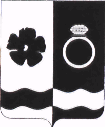 СОВЕТ ПРИВОЛЖСКОГО МУНИЦИПАЛЬНОГО РАЙОНАРЕШЕНИЕг. ПриволжскО принятии имущества из собственности Рождественского сельского поселения в собственность Приволжского муниципального района  Руководствуясь Федеральным законом от 06.10.2003 г. №131-ФЗ «Об общих принципах организации местного самоуправления в Российской Федерации», Уставом Приволжского муниципального района, в соответствии с Положением о порядке управления и распоряжения муниципальным имуществом Приволжского муниципального района Ивановской области, утвержденным решением Совета Приволжского муниципального района от 22.11.2011г. №119, на основании Решения Совета Рождественского сельского поселения от 09.11.2020 г. №38 «О передаче имущества в собственность Приволжского муниципального района», Совет Приволжского муниципального района РЕШИЛ:1. Принять из собственности Рождественского сельского поселения в собственность Приволжского муниципального района следующее имущество:- сооружение: источник нецентрализованного водоснабжения общего пользования (колодец), реестровый номер 3-057, расположенное по адресу: Ивановская область, Приволжский район, д. Полозище, напротив дома №7, глубина колодца 13 м., сруб колодца – железобетонные кольца, балансовой стоимостью 140 000,00 (сто сорок тысяч рублей 00 копеек);- сооружение: источник нецентрализованного водоснабжения общего пользования (колодец), реестровый номер 3-058, расположенное по адресу: Ивановская область, Приволжский район, д. Щербинино, около дома №10, глубина колодца 13 м., сруб колодца – железобетонные кольца, балансовой стоимостью 91 524,00 (девяносто одна тысяча пятьсот двадцать четыре рубля 00 копеек).2. Администрации Приволжского муниципального района совместно с администрацией Рождественского сельского поселения оформить в соответствии с действующим законодательством акты приема-передачи вышеуказанного имущества.3. Настоящее решение вступает в силу со дня официального опубликования в информационном бюллетене «Вестник Совета и администрации Приволжского муниципального района».Председатель СоветаПриволжского муниципального района                                        С.И. ЛесныхГлава Приволжскогомуниципального района                                                                 И.В. Мельниковаот«24»122020 г.№78